המכינה הקדם צבאית "נחשון" - המדרשה הישראלית למנהיגות חברתית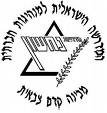  מחזור י"ח הראשון, קיבוץ שובל, שבוע 5יום א 28.9 ד' תשרייום ב 29.9 ה' תשרייום ג 30.9 ו' תשרייום ד 1.10 ז' תשרייום ה 2.10 ח' תשרייום ו 3.10 ט' תשרימנחה תורןיונתןמיכלשייעלמיכלמובילי יוםתורנים7:15ארוחת בוקרארוחת בוקרארוחת בוקרארוחת בוקרארוחת בוקרארוחת בוקר8:00סליחות- רועי ושירמד"ס    לאה שקדיאל – חברה ישראליתמד"ס    ערב יום כיפור9:15הפסקההפסקההפסקההפסקההפסקההפסקה9:3010:30 הגעה ללטרוןשיחה עם איילתבית מדרש למידהש.מ. מיכלקצת על יום כיפור+ סיכום שבועהדלקת נרות: 17:54צאת הצום: 18:59(באר שבע)10:45עוזי לב צור- מלחמת		זמן אקטואליהיוה"כ חזית דרומיתעוזי לב צור- מלחמת		זמן אקטואליהיוה"כ חזית דרומיתעוזי לב צור- מלחמת		זמן אקטואליהיוה"כ חזית דרומיתעוזי לב צור- מלחמת		זמן אקטואליהיוה"כ חזית דרומיתעוזי לב צור- מלחמת		זמן אקטואליהיוה"כ חזית דרומיתעוזי לב צור- מלחמת		זמן אקטואליהיוה"כ חזית דרומית11:00יוס אלדר- חזית צפונית		הפסקהיוס אלדר- חזית צפונית		הפסקהיוס אלדר- חזית צפונית		הפסקהיוס אלדר- חזית צפונית		הפסקהיוס אלדר- חזית צפונית		הפסקהיוס אלדר- חזית צפונית		הפסקה11:30ש.ח.גל יונה/ נועה צברחוליית בית-עבודת כפייםדניאל ברקלי-פתאום קם אדם?יציאה הביתה12:45זמן מובילי יוםזמן מובילי יוםזמן מובילי יוםזמן מובילי יוםזמן מובילי יוםזמן מובילי יום13:00	יוסי אלדר	ארוחת צהריים + הפסקה	יוסי אלדר	ארוחת צהריים + הפסקה	יוסי אלדר	ארוחת צהריים + הפסקה	יוסי אלדר	ארוחת צהריים + הפסקה	יוסי אלדר	ארוחת צהריים + הפסקה	יוסי אלדר	ארוחת צהריים + הפסקה16:0015:00 סיור באתר חיל השירון/ ODTשניאור עינם- חגי תשריש.מ. שי/ש.ח. מאיה לרמןסיגל- ראש המועצה17:15הפסקההפסקההפסקההפסקההפסקההפסקה17:4518:15- יציאה למכינהאילנה צור- תזונה וסביבהפאנל פת"לגלעד19:00ארוחת ערבארוחת ערבארוחת ערבארוחת ערבארוחת ערבארוחת ערב20:00חוליות אםזאביקש.ח. שי/ ש.מ. שייום כיפור- למידה21:30עיבוד יומי, תדרוך למחר, וזמן הודעותעיבוד יומי, תדרוך למחר, וזמן הודעותעיבוד יומי, תדרוך למחר, וזמן הודעותעיבוד יומי, תדרוך למחר, וזמן הודעותעיבוד יומי, תדרוך למחר, וזמן הודעותעיבוד יומי, תדרוך למחר, וזמן הודעות